Table 1. Chronology of MalaysiaTable 2. Middle and Low Density Hosing Typology(Setia Alam and Setia Eco-Park Town, 2008)1786A British settlement is established on Penang by Francis Light1791The East India Company(EIC) and Sultan Abdullah of Kedah sign an agreement on the cession of Penang1818Melaka is returned to the Dutch1819Raffles established a free port on Singapore island1824Raffles established a free port on Singapore island1825Formation of the Straits Settlements(Penang, Singapore and Meleka)1840The importance of tin increases, bringing an influx of Chinese tin miners to the western coast1858The Strait Settlement are passed from the control of EIC to the British government1880Kuala Lumpur becomes the state capital of Selengor1880sLarge-scale expansion of the mining in Perak1885The first railway line, between Taiping and Port Wels, is opened1890sThe first rubber estated are planned in Malay Peninsula1891~5Rising by Malay chiefs in Pehang against British rule1895Johor's constitution, the first for a Malay estate, is adopted by the State Council1896Selangar, Perak, Negri Sembilan and Pahang are united as the Federated Malay States(FMS) with a Resident General in Kuala Lumpur, the capital and a High Commissioner in Singapore1909The Federated Council is established as a legislative body for the Federated Malay StatesThe rail link from Pahang to Johor Bahru is completed, with ferry service to Singapore1914~18World War I.1923The Labor Code makes it compulsory for estates to provide schools for the children of their workers1941~45Japanese invasion of the Malay Peninsula1945British reoccupy Malaya1957The Federation of Malaya is granted independence from the British government1965Singapore leaves Malaysia and becomes an independent nationtypologyDetached House(Bungalow)Terrace House(Link House)Semi-DetachedHousingplotplan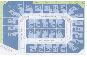 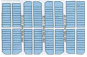 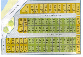 groundplan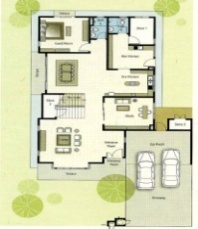 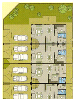 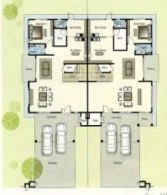 generalviews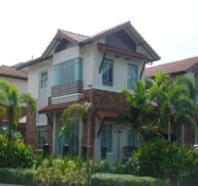 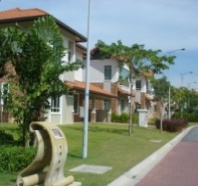 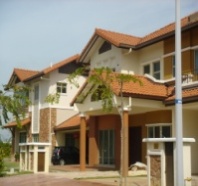 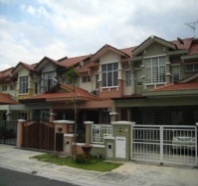 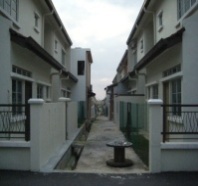 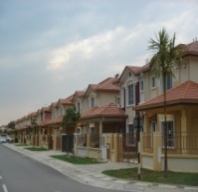 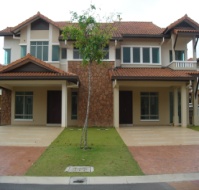 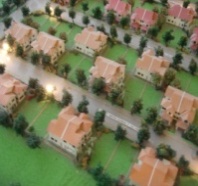 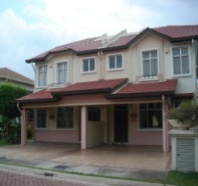 